Texte d’accompagnement pour vos publications sur les réseaux sociauxBonjour,Vous trouverez ci-après le modèle du texte à utiliser pour publier sur vos réseaux sociaux, en accompagnement du visuel également présent dans votre boîte à outils. Bien entendu, libre à vous d’ajuster le texte et la mise en forme.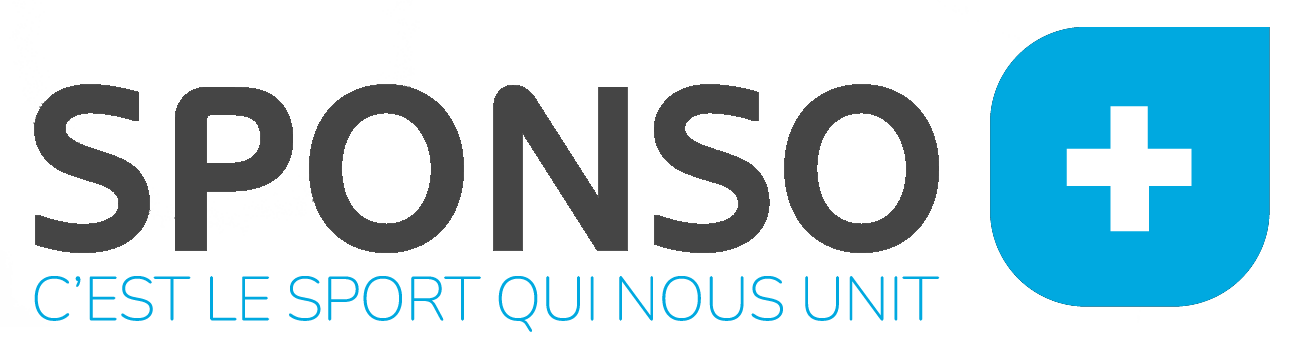 🚨 NOUVEAU 🚨Vos achats financent le club, et vous êtes récompensé(e) !En faisant simplement vos courses chez les partenaires SPONSO+ :💙 Vous obtenez des remboursements qui sont automatiquement convertis en dons pour le club🎁 Vous pouvez conserver la moitié des remboursements et obtenir un reçu fiscal➡️📱 Téléchargez l’application SPONSO+ :sur Google Play : https://play.google.com/store/apps/details?id=com.sponsoplus.fr sur App Store : https://apps.apple.com/fr/app/sponsoplus/id1570780913 Il y a déjà 300 sites marchands (Fnac, Casino, Nike, Asos, Groupon, Boulanger, Conforama, Norauto, Marionnaud…) et de plus en plus de magasins locaux.ATTENTION : Pour choisir votre club EPGV, recherche le dans la catégorie “multisport”.